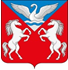 ЛЕБЯЖЕНСКИЙ СЕЛЬСКИЙ СОВЕТ ДЕПУТАТОВ
КРАСНОТУРАНСКОГО РАЙОНА КРАСНОЯРСКОГО КРАЯРЕШЕНИЕ03.06.2019                                           с.Лебяжье                                     № 54-170-рОб утверждении Порядка проведения антикоррупционной экспертизы нормативных правовых актов и проектов нормативных правовых актов в муниципальном образовании Лебяженский сельсоветВ соответствии с пунктом 3 части 1 статьи 3 Федерального закона от 17.07.2009 № 172-ФЗ «Об антикоррупционной экспертизе нормативных правовых актов и проектов нормативных правовых актов», статьёй 5 Закона Красноярского края от 07.07.2009 № 8-3610 «О противодействии коррупции в Красноярском крае», руководствуясь Уставом Лебяженского сельсовета Лебяженский сельский Совет депутатовРЕШИЛ:1. Утвердить Порядок проведения антикоррупционной экспертизы нормативных правовых актов и проектов нормативных правовых актов  в муниципальном образовании Лебяженский сельсовет согласно приложению.2. Контроль за исполнением настоящего Решения возложить на Главу сельсовета3.  Решение Лебяженского Совета депутатов от 12.10.2012 № 84-248-р. «Об утверждении порядка проведения антикоррупционной  экспертизы нормативных правовых актов и проектов нормативных правовых актов администрации Лебяженского сельсовета и Лебяженского Сельского Совета депутатов»  считать утратившим силу.4. .Решение вступает в силу с момента подписанияПредседатель совета депутатов:                                  И.А.НикитинаГлава Лебяженского сельсовета:                                   М.А.НазироваПриложение к Решению Лебяженского сельского Совета депутатов от 03.06.2019 № № 54-170-рПОРЯДОК проведения антикоррупционной экспертизы нормативных правовых актов и проектов нормативных правовых актов  в муниципальном образовании Лебяженский сельсоветНастоящий Порядок проведения антикоррупционной экспертизы нормативных правовых актов и проектов нормативных правовых актов  в муниципальном образовании Лебяженский сельсовет (далее – Порядок)  разработан в соответствии с Конституцией Российской Федерации, Федеральным законом от 25.12.2008 № 273-ФЗ «О противодействии коррупции», Федеральным законом от 17.07.2009 № 172-ФЗ «Об антикоррупционной экспертизе нормативных правовых актов и проектов нормативных правовых актов», Постановлением Правительства РФ от 26.02.2010 № 96 «Об антикоррупционной экспертизе нормативных правовых актов и проектов нормативных правовых актов», Законом Красноярского края от 07.07.2009 № 8-3610 «О противодействии коррупции в Красноярском крае» и иными нормативными правовыми актами Российской Федерации, Красноярского края и Решением Лебяженского сельского Совета депутатов № 54-169-р от 03.06.2019 года «О Положении о противодействии коррупции в муниципальном образовании Лебяженский сельсовет».1. Общие положения1.1. Настоящий Порядок определяет процедуру проведения антикоррупционной экспертизы нормативных правовых актов (далее – правовые акты) и проектов нормативных правовых актов (далее – проекты правовых актов) в муниципальном образовании Лебяженский сельсовет. 1.2. В настоящем Порядке под антикоррупционной экспертизой понимается деятельность, направленная на выявление в правовых актах коррупциогенных факторов с целью их последующего устранения.1.3. Основными принципами организации антикоррупционной экспертизы нормативных правовых актов (проектов нормативных правовых актов) являются:1) обязательность проведения антикоррупционной экспертизы проектов нормативных правовых актов;2) оценка нормативного правового акта во взаимосвязи с другими нормативными правовыми актами;3) обоснованность, объективность и проверяемость результатов антикоррупционной экспертизы нормативных правовых актов (проектов нормативных правовых актов);4) компетентность лиц, проводящих антикоррупционную экспертизу нормативных правовых актов (проектов нормативных правовых актов);5) сотрудничество муниципального образования Лебяженский сельсовет с институтами гражданского общества при проведении антикоррупционной экспертизы нормативных правовых актов (проектов нормативных правовых актов).1.4. Антикоррупционная экспертиза правовых актов и проектов правовых актов муниципального образования Лебяженский сельсовет осуществляется Заместителем Главы Лебяженского сельсовета, согласно методике проведения антикоррупционной экспертизы нормативных правовых актов и проектов нормативных правовых актов, определенной постановлением Правительства Российской Федерации от 26.02.2010 г. № 96 «Об антикоррупционной экспертизе нормативных правовых актов и проектов нормативных правовых актов».2. Порядок проведения антикоррупционной экспертизы нормативных правовых актов и проектов нормативных правовых актов2.1. Антикоррупционная экспертиза правовых актов и проектов правовых актов муниципального образования Лебяженский сельсовет проводится при проведении их правовой экспертизы и мониторинге их применения.2.2. Не проводится антикоррупционная экспертиза отмененных или признанных утратившими силу нормативных правовых актов, а также нормативных правовых актов, в отношении которых проводилась антикоррупционная экспертиза, если в дальнейшем в эти акты не вносились изменения и дополнения.2.3. Срок проведения антикоррупционной экспертизы:- правовых актов 20 рабочих дней; - проектов правовых актов 20 рабочих дней.2.4. По результатам антикоррупционной экспертизы правовых актов и проектов правовых актов Заместителем Главы Лебяженского сельсовета составляется заключение (приложение к настоящему Порядку), в котором указываются:- выявленные коррупциогенные факторы (с указанием структурных единиц проекта правового акта и ссылок на соответствующие положения методики);- предложения по устранению коррупциогенных факторов и (или) негативные последствия сохранения в проекте закона выявленных коррупциогенных факторов.  В случае если при проведении антикоррупционной экспертизы проекта правового акта коррупциогенные факторы не выявлены, соответствующий вывод отражается в указанном заключении.2.5. Заключение носит рекомендательный характер и подлежит обязательному рассмотрению.2.6. Проекты правовых актов, содержащие коррупциогенные факторы, подлежат доработке и повторной антикоррупционной экспертизе.2.7. В случае возникновения разногласий, возникающих при оценке указанных в заключении коррупциогенных факторов, разрешается путем рассмотрения разлогласий должностным лицом, которое принимает  окончательное заключение.2.8. Повторная антикоррупционная экспертиза проектов правовых актов проводится в порядке, установленном настоящим Порядком.